忻州市地方标准DB 1409/T 16—2023“偏关羊肉”分级要求点击此处添加标准名称的英文译名（本草案完成时间：）2023 -    -   发布2023 -    -   实施忻州市市场监督管理局  发布目次前言	II1 范围	12 规范性引用文件	13 术语和定义	14 基本要求	25 分级技术要求	2附录A （资料性） 羊胴体图片	5前言本文件按照GB/T 1.1—2020《标准化工作导则  第1部分：标准化文件的结构和起草规则》的规定起草。本文件由忻州市农业农村局提出。本文件由忻州市农业标准技术委员会归口。本文件起草单位：偏关县联众农牧科技有限公司、山西农业大学、偏关县畜牧业发展中心。本文件主要起草人：尤春生 张春香 胡娟 闫桃 詹雅琦 张丽华 张澍 贺毅 康利东。范围本文件规定了羊“偏关羊肉”分级要求。本文件适用于“偏关羊肉”分级。规范性引用文件GB 9961  鲜、冻胴体羊肉  第4部分：技术要求GB 39918  羊胴体及鲜肉分级  GB 17237  畜类屠宰加工通用技术条件  第5部分：畜类屠宰厂（场）应具备的条件NY 3469  畜禽屠宰操作规程 羊  第5部分：屠宰操作程序和要求术语和定义羔羊
生长期在6-12月龄之间，未长出永久齿的活羊。大羊生长期在12月龄以上，已经换一对以上乳齿的活羊。
羊胴体活羊放血后，去除皮、头、蹄、尾、内脏及生殖器（母羊去除乳房）、体腔内全部脂肪等，保留肾脏及肾脂后，得到的躯体。绵羊和山羊鲜胴体图参见附录A。
鲜胴体重量羊胴体在温度0℃-4℃、湿度80%-90%条件下放置30 min后的重量。
肥度胴体外表脂肪覆盖程度、肌肉横断面所呈现的脂肪沉积程度，以及背膘厚度。
肋肉厚胴体12肋-13肋间，距背中线11 cm自然长度处胴体肉厚度。
肌肉度胴体各部位的肌肉丰满程度。
肉脂硬度胴体背侧、侧腹部及腿部肌肉和脂肪的硬度。基本要求羊屠宰条件和过程符合GB 17237和NY 3469条件的要求；鲜胴体原料、分割应符合GB 9961和GB 39918的要求。分级技术要求绵羊胴体分级及要求绵羔羊胴体分级及要求忻州市绵羔羊的鲜胴体分级及要求见表1。绵羊羔羊胴体分级及要求绵羊大羊胴体分级及要求忻州市绵羊大羊胴体详细分级及要求见表2。绵羊大羊胴体分级及要求山羊胴体等级及要求山羊胴体实际情况进行分级，详细等级及要求见表3。山羊大羊胴体等级及要求
（资料性）
羊胴体图片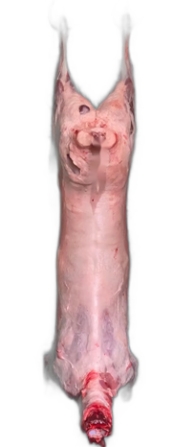 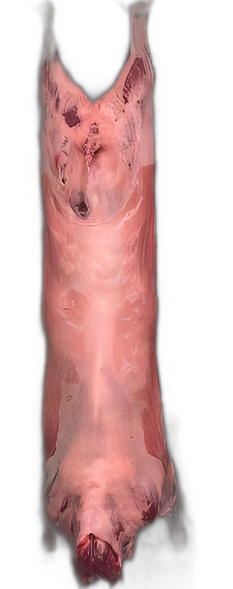 绵羊胴体图片（真实图片）              山羊胴体图片（真实图片）ICS  65.020.20CCS  B05 1409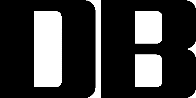 项  目等   级等   级等   级项  目特级优级良好级胴体重量/ kg＞ 1916 ～ 1913 ～ 16肌肉颜色肌肉颜色鲜红色，脂肪乳白色，有光泽肌肉颜色红色，脂肪乳白色，有光泽肌肉颜色浅红色，脂肪白色或浅黄色肥度10 mm ≤ 背膘厚度 < 15 mm；肌肉横断面略有脂肪纹路；腿肩部覆有脂肪，腿部肌肉略显露5 mm ≤ 背膘厚度 < 10 mm，肌肉横断面略显脂肪短纹；腿肩部覆有薄层脂肪，腿部肌肉略显露背膘厚度 < 5 mm，肌肉横断面无脂肪纹；腿肩部脂肪覆盖少，肌肉显露肋肉厚/ mm＞ 14 9 ～ 14 5 ～ 9 肉脂硬度脂肪和肌肉硬实脂肪和肌肉较硬实脂肪和肌肉稍软肌肉度胴体圆润、肌肉丰满，腿部肌肉隆起明显；背腰部宽平，肩部宽厚充实， 胴体圆润、肌肉丰满，腿部略有肌肉隆起，背部和肩部肌肉比较宽厚颈肩部脊椎骨尖稍突出、、肌肉欠丰满，腿部肌肉无隆起，背肩部稍窄、稍薄项  目等   级等   级等   级项  目特级优级良好级胴体重量/ kg＞ 2623 ～ 2619 ～ 23肉脂颜色肌肉颜色深红色，脂肪乳白色，有光泽肌肉颜色鲜红，脂肪乳白色，有光泽肌肉颜色红色，脂肪白色或浅黄色肥度12 mm ≤ 背膘厚度 < 16 mm，肌肉横断面脂肪纹路明显，腿肩部脂肪丰富，腿部肌肉不显露8 mm ≤ 背膘厚度 <11 mm，肌肉横断面脂肪纹路较明显，腿肩部覆有脂肪，腿部肌肉略显露背膘厚度4 mm  ≤ 背膘厚度 < 8 mm，肌肉横断面脂肪纹路略显，腿肩部覆有薄层脂肪，腿肩部肌肉略显露肋肉厚/mm＞ 1610 ～ 165 ～ 10肉脂硬度脂肪和肌肉硬实脂肪和肌肉较硬实脂肪和肌肉略软肌肉度胴体圆润、肌肉丰满，腿部丰满充实，肌肉隆起明显，背部宽平，肩部宽厚充实胴体圆润、肌肉丰满，腿部较丰满充实，略有肌肉隆起，背部和肩部比较宽厚肩隆部及颈部脊椎骨尖稍突出，腿部欠丰满，无肌肉隆起，背部和肩部稍窄、稍薄项  目等   级等   级等   级项  目特级优级良好级胴体重量/ kg＞ 2016 ～ 1913 ～ 16肉脂颜色肌肉颜色深红，脂肪乳白色肌肉颜色深红，脂肪乳白色肌肉颜色鲜红，脂肪浅黄色肥度10 mm ≤ 背膘厚度 < 16 mm，肌肉横断面脂肪纹路明显，腿肩部脂肪丰富，肌肉不显露6 mm ≤ 背膘厚度 < 10 mm，腿肩部覆有脂肪，腿部肌肉略显露，大理石花纹略显背膘厚度6 mm以下，腿肩部覆有薄层脂肪，腿肩部肌肉略显露，大理石花纹不明显肋肉厚/mm＞ 128 ～ 124 ～ 8肉脂硬度脂肪和肌肉硬实脂肪和肌肉较硬实脂肪和肌肉略软肌肉度胴体圆润、肌肉丰满，腿部肌肉隆起明显，背部宽平，肩部宽厚充实胴体圆润、肌肉丰满，腿部较丰满充实，略有肌肉隆起，背部和肩部比较宽厚肩颈部脊椎骨尖稍突出，腿部欠丰满，背肩部稍窄、稍薄